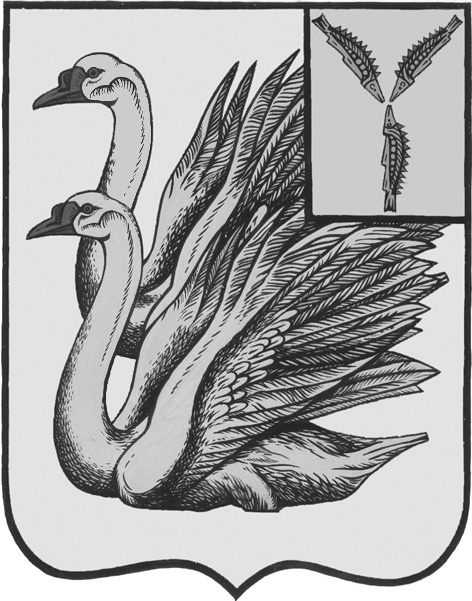 АДМИНИСТРАЦИЯ КАЛИНИНСКОГО МУНИЦИПАЛЬНОГО РАЙОНА САРАТОВСКОЙ ОБЛАСТИП О С Т А Н О В Л Е Н И Еот 10 августа 2022 года №1024г. КалининскОб утверждении муниципальной программы«Инвестиционное развитие Калининскогомуниципального района на 2022-2024 годы»В соответствии с постановлением главы администрации Калининского муниципального района Саратовской области от 04 октября 2013 года № 2457 «О порядке принятия решений о разработке, формировании и реализации муниципальных программ, действующих на территории Калининского муниципального района», руководствуясь Уставом Калининского муниципального района Саратовской области, ПОСТАНОВЛЯЕТ:1. Утвердить муниципальную программу «Инвестиционное развитие Калининского муниципального района на 2022-2024 годы», согласно приложению.2. Начальнику управления по вопросам культуры, информации и общественных отношений администрации муниципального района Тарановой Н.Г. разместить настоящее постановление на официальном сайте администрации Калининского муниципального района Саратовской области в сети «Интернет».3. Директору - главному редактору МУП «Редакция газеты «Народная трибуна» Сафоновой Л.Н. опубликовать настоящее постановление  в районной газете «Народная трибуна», а также разместить в информационно-телекоммуникационной сети «Интернет» общественно-политической газеты Калининского района «Народная трибуна».4. Настоящее постановление вступает в силу после его официального опубликования (обнародования).5. Контроль за исполнением настоящего постановления возложить на заместителя главы администрации муниципального района по сельскому хозяйству и потребительскому рынку, начальника управления сельского хозяйства и продовольствия Лобазову М.В.Глава муниципального района                                                          В.Г. ЛазаревИсп.: Шагалова Е.В.Приложение  к постановлению администрации МРот 10.08.2022 года №1024Калининский муниципальный районСаратовской областиМуниципальная программа «Инвестиционное развитие Калининского муниципального района на 2022-2024 годыПаспорт программы «Инвестиционное развитие Калининского муниципального района на 2022-2024 годы Содержание проблемы и необходимость ее решенияпрограммным методомКалининский район расположен в юго - западной части Правобережья Саратовской области. Граничит на севере с Аркадакским, Екатериновским и Аткарским муниципальными районами, на западе - с Балашовским и Самойловским муниципальными района, на востоке - с Лысогорским муниципальным районом, на юге - с Волгоградской областью. Район расположен вблизи важнейшего транспортного коридора «Север-Юг» и одновременно на границе Приволжского и Южного Федеральных округов. Численность населения Калининского района по состоянию на 1 января 2022 года составляет 28 225 человек (на 01.01.2021 года - 28 888 человек). Среднемесячная заработная плата по району составляет 33 311,3 руб.Численность граждан, зарегистрированных в качестве безработных, составила 193 человека, уровень регистрируемой безработицы снизился и составил 1,3% от численности трудоспособного населения.Район имеет высокий социально-экономический потенциал. Экономика района представлена сельским хозяйством, промышленным производством малым и средним бизнесом.Ведущая отрасль экономики - сельское хозяйство. В аграрном секторе работает 23 сельскохозяйственных предприятий и 113 крестьянско - фермерских хозяйства, где численность работников свыше 2000 человек.  Сельхозпроизводителями района всех форм собственности в 2021 году произведено продукции сельского хозяйства на сумму 1209 млн. рублей или 98 % к уровню 2020 года.По состоянию на 1 мая 2022 года в хозяйствах района всех форм собственности содержится 12724 голов крупного рогатого скота, в том числе 4512 голов коров, а также 99 416 голов свиней, 9 383 голов овец и 583 600 голов птицы.Произведено на убой скота и птицы - 7,7 тыс. тонн или 97% к уровню прошлого периода, яиц куриных - 38,5 млн. штук или 99%. В рамках технической модернизации на 1 мая 2022 года приобретено новой сельскохозяйственной техники на сумму 73 млн. рублей, в том числе тракторов - 7 единиц, комбайнов - 2 единицы и др. сельскохозяйственного инвентаря.По состоянию на 1 мая 2022 года на развитие агропромышленного комплекса района за счет средств областного и федерального бюджетов направлено 13,4 млн. рублей средств господдержки.На территории района промышленность представлена 6 предприятиями малого и среднего бизнеса. Ведущими отраслями в сфере промышленности  являются: химическое производство и производство резиновых и пластмассовых изделий, текстильное и швейное производство, производство пищевых продуктов.За отчётный период предприятиями отгружено товаров собственного производства, выполнено работ и услуг собственными силами на сумму 1 млрд. 983 млн. рублей, что на 5,9% больше аналогичного периода прошлого года. Индекс промышленного производства составил 110,6%.Общий объём инвестиций в основной капитал за 2021 год составил 596,7 млн. руб. что составляет на 115,9% к аналогичному периоду.Особая роль принадлежит малому и среднему бизнесу района. В районе насчитывается 752 субъектов малого и среднего предпринимательства, из них 692 индивидуальных предпринимателей, осуществляющие деятельность в различных сферах.Доля работающих в бизнесе составляет 55% от общей численности занятых в экономике, и составляет около 7 000 человек.В отчетном периоде оборот розничной торговли составил 1 млрд. 843 млн. рублей, оборот общественного питания - 29 млн. руб. Дефицит инвестиционных ресурсов остается одной из главных проблем муниципалитета. Для привлечения инвестиций в район, необходимо создавать условия с целью улучшения инвестиционного климата. В связи с этим, возникла необходимость разработки программы, которая направлена на улучшение инвестиционной привлекательности района.В настоящее время администрацией Калининского муниципального района приняты:- регламент действий органов местного самоуправления по сопровождению инвестиционных проектов реализуемых и (или) планируемых к реализации на территории района;- льготы по земельному налогу для организаций - инвесторов и инвесторов, реализующих специальные инвестиционные контракты;Дорожные карты предоставления муниципальных услуг: - Дорожная карта утверждения схемы расположения земельного участка инвестору;- Дорожная карта предварительного согласования предоставления  земельного участка инвестору;- Дорожная карта предоставления земельных участков, находящихся в муниципальной собственности, земельных участков, государственная собственность на которые не разграничена, на торгах инвестору;- Дорожная карта выдачи разрешения на строительство инвестору;- Дорожная карта выдачи разрешения на ввод объекта в эксплуатацию инвестору.Район открыт для новых серьезных проектов в различных сферах бизнеса. Администрация района нацелена на партнерское, плодотворное, взаимовыгодное сотрудничество с инвесторами и предлагает им всестороннюю поддержку для привлекательных бизнес-идей - от организационной составляющей до налоговых льгот, делает все, чтобы настоящим и потенциальным инвесторам было выгодно и комфортно работать и развивать свой бизнес на территории Калининского района.2. Цели и задачи программыОсновная цель программы - повышение инвестиционной привлекательности района, создание благоприятных условий для привлечения инвестиций.Задачи программы:Совершенствование нормативно - правовой базы;Формирование инвестиционно привлекательного имиджа муниципального района;Создание благоприятной административной среды для инвесторов3. Ресурсное обеспечение муниципальной программыНа реализацию мероприятий программы финансирование не предусмотрено.4. Организация управления реализацией программы и контроль за ее выполнениемПрограммой определен круг исполнителей, которые несут ответственность за выполнение программных мероприятий.Отдел экономики и потребительского рынка администрации Калининского муниципального района:- анализирует и обобщает в установленном порядке результаты реализации программы и подготавливает ежегодную информацию по ее исполнению;- вносит, при необходимости, предложения о корректировке программы;- проводит оценку эффективности реализации муниципальной программы;- два раза в год (к 1 июня, 1 декабря) уточняет реестр инвестиционных проектов и свободных производственных площадок и оборудования, территорий для застройки.Контроль за ходом исполнения программы осуществляет администрация Калининского муниципального района.5. Оценка эффективности реализации муниципальной программыОценка эффективности реализации Программы будет осуществляться в соответствии с Методикой оценки эффективности реализации муниципальных программ, действующих на территории Калининского муниципального района, утвержденной постановлением администрации района от 25.09.2017 года № 1020.Для проведения оценки эффективности реализации программы будут применяться  следующие целевые показатели (показатели):6. Перечень программных мероприятийПрограмма содержит 7 мероприятий, которые предполагается реализовать для решения задач программы и достижения поставленной цели (приложение к настоящей программе). Верно:и.о. начальника отдела делопроизводстваадминистрации МР                                                                           Н.А. ГромковаПриложениек муниципальной программеПеречень мероприятий муниципальной программы «Инвестиционное развитие Калининского муниципального района на 2022-2024 гг.»Наименование программыМуниципальная программа «Инвестиционное развитие Калининского муниципального района на 2022-2024 годы»                                                                                                        Основание для разработки программыФедеральный Закон от 25 февраля 1999 года № 39-ФЗ «Об инвестиционной деятельности в Российской Федерации, осуществляемой в форме капитальных вложений», Решение Калининского районного Собрания Калининского муниципального района Саратовской области от 06.12.2018 года № 23-163 «Об утверждении Стратегии социально - экономического развития Калининского муниципального района до 2030 г.»Ответственный исполнительОтдел экономики и потребительского рынка администрации Калининского муниципального района Саратовской областиИсполнители мероприятийОтдел экономики и потребительского рынка, структурные подразделения администрации Калининского муниципального районаЦели и задачи программы, важнейшие оценочные показателиЦель программы:повышение инвестиционной привлекательности района, создание благоприятных условий для привлечения инвестиций.Задачи программы:Совершенствование нормативно - правовой базы;Формирование инвестиционно привлекательного имиджа муниципального района;Создание благоприятной административной среды для инвесторовВажнейшие оценочные показателиУвеличение объема инвестиций в основной капитал по крупным и средним предприятиям к 2024 г. до 280 млн. руб.Сроки реализации программы2022-2024 годыОбъемы и источники финансированияМуниципальная программа не требует финансового обеспеченияОжидаемые конечные результаты реализации программыФормирование благоприятного инвестиционного климата на территории Калининского муниципального районаСистема организации контроля за исполнением программыКонтроль за ходом реализации программы осуществляет администрация Калининского муниципального районаНаименование показателя2021 г.2022 г.2023 г.(прогноз)2024 г.(прогноз)Объем инвестиций в основной капитал, млн. руб.596,7600620630№ п/пСодержание мероприятияСрок исполненияОтветственные за выполнениеОжидаемые результаты12345Совершенствование нормативно – правовой базыСовершенствование нормативно – правовой базыСовершенствование нормативно – правовой базыСовершенствование нормативно – правовой базыСовершенствование нормативно – правовой базы1Мониторинг федеральной и региональной нормативно – правовой базы по вопросу формирования инвестиционной политики и стимулированию инвестиционной активности2022 - 2024 гг.Отдел экономики и потребительского рынка администрации муниципального районаОзнакомление и изучение законодательства всех уровней власти, выявление нововведений, формирование предложений по совершенствованию нормативно – правовой базы районаФормирование инвестиционно привлекательного имиджа муниципального районаФормирование инвестиционно привлекательного имиджа муниципального районаФормирование инвестиционно привлекательного имиджа муниципального районаФормирование инвестиционно привлекательного имиджа муниципального районаФормирование инвестиционно привлекательного имиджа муниципального района2Ведение и поддержание в актуальном состоянии раздела «Инвестору» на официальном сайте администрации2022 - 2024 гг.Отдел экономики и потребительского рынка администрации муниципального районаИнформирование потенциальных инвесторов об инвестиционном потенциале района3Создание и актуализация  инвестиционного паспорта района2022 – 2024 гг.Отдел экономики и потребительского рынка администрации муниципального районаИнформирование потенциальных инвесторов об инвестиционном потенциале района4Публикация материалов о деятельности администрации района на официальном сайте администрации2022 - 2024 гг.Управление по вопросам культуры, информации и общественных отношений администрации муниципального районаПредоставление в открытом доступе информации о районе для потенциальных инвесторовСоздание благоприятной административной среды для инвесторовСоздание благоприятной административной среды для инвесторовСоздание благоприятной административной среды для инвесторовСоздание благоприятной административной среды для инвесторовСоздание благоприятной административной среды для инвесторов5Формирование и поддержание в актуальном состоянии перечня свободных производственных площадок и оборудования, территорий для застройки2022 - 2024 гг.Отдел экономики и потребительского рынка администрации муниципального районаПредоставление потенциальным инвесторам оперативной информации о свободных инвестиционных площадках и проектах, реализуемых на территории района6Создание и ведение реестра инвестиционных проектов района2022 - 2024 гг.Отдел экономики и потребительского рынка администрации муниципального районаПредоставление потенциальным инвесторам оперативной информации о свободных инвестиционных площадках и проектах, реализуемых на территории района7Оказание информационно – консультационной помощи субъектам инвестиционной деятельности, осуществляющим инвестиционную деятельность (планирующим ее осуществление) на территории районапо мере необходимостиСтруктурные подразделения администрации Калининского муниципального районаИнформирование и консультирование предприятий и организаций по вопросам инвестиционной деятельности, предоставление информации, необходимой потенциальным инвесторам для принятия решения о реализации инвестиционного проекта